Objective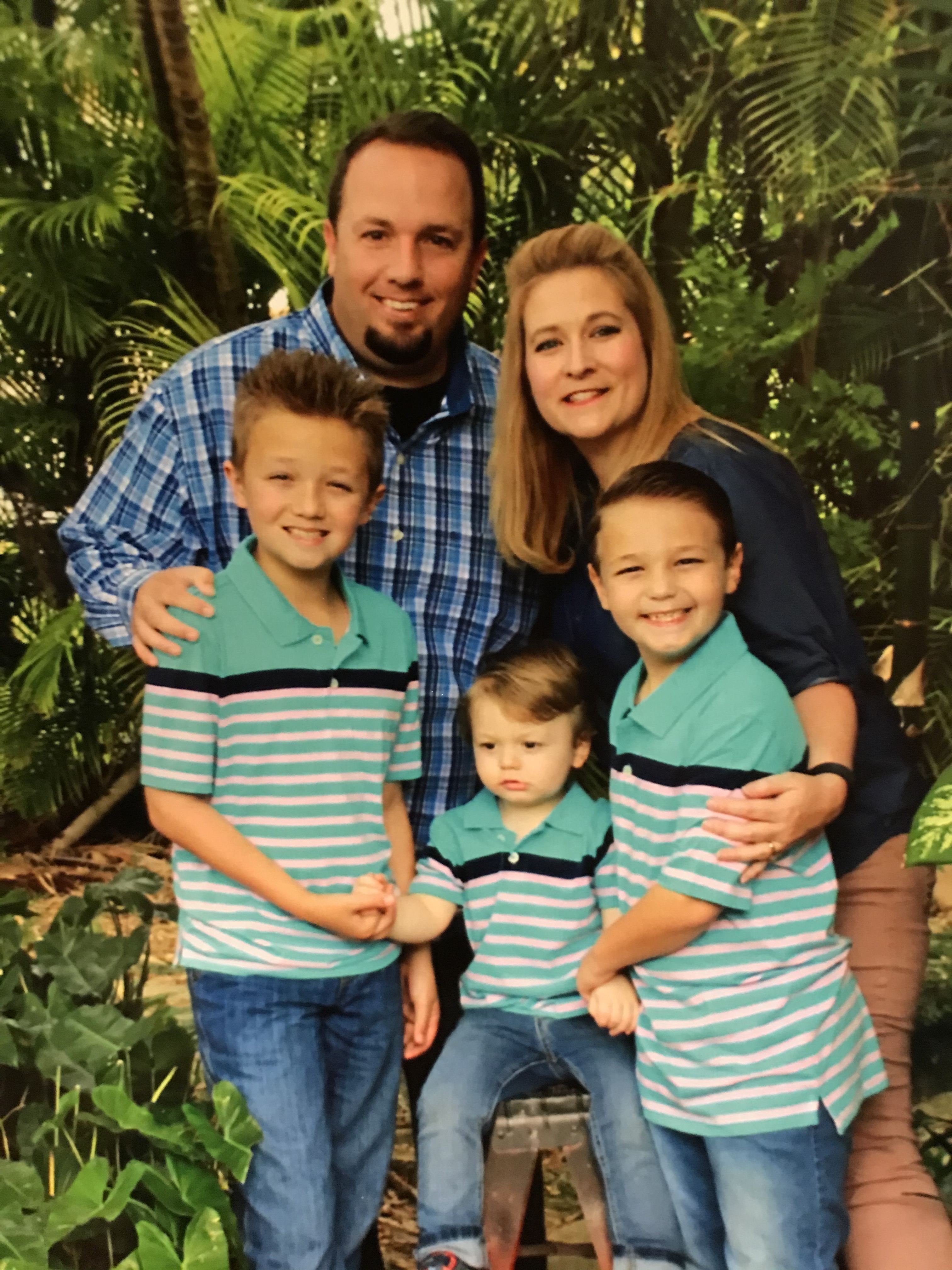 ExperienceNew Beginnings Christian Fellowship 	September 2010 – Present    (786) 208-1043Senior PastorYouth PastorCoral Springs Community Church              August 2008-September 2010    (954) 326-1047	     Education / Certificates Trinity International University, Davie, Florida, Spring 2006-2010- Bachelor of Arts Program-Christian Ministry-Graduation Day May 2010Miami Dade College, Kendall, Florida, Fall 2001-Fall 2004Miami Palmetto High School  - May 2001Certification in Conflict Strategies Inventory University of Boston School for Technology training ReferencesDr. Gary Johnson, Executive Director of Missions, Miami Baptist Association, 786-280-8081, garyj@mbachurches.org Mrs. Pamela Armstrong, Family Life Director, Princeton Church, 305-257-3644, parmstrong@princetonchristian.org Reverend Jeff Sullivan, Executive Pastor, Granada Presbyterian Church, 305-898-6169